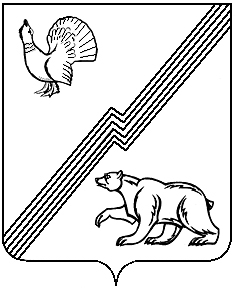 ДУМА ГОРОДА ЮГОРСКАХанты-Мансийского автономного округа-ЮгрыРЕШЕНИЕот 29 сентября 2015 года                                                                                                                № 75Об итогах 2014-2015 учебного года и  готовности образовательных учрежденийк новому 2015-2016 учебному году  Рассмотрев информацию администрации города Югорска об итогах 2014-2015 учебного года и готовности образовательных учреждений к новому 2015-2016 учебному году,ДУМА  ГОРОДА  ЮГОРСКА  РЕШИЛА: 1. Принять к сведению информацию администрации города Югорска об итогах 2014-2015 учебного года и готовности образовательных учреждений к новому 2015-2016 учебному году (приложение).2. Настоящее решение вступает в силу после его подписания.Глава города Югорска                                                                                                    Р.З. Салахов«29» сентября 2015 года(дата подписания)Приложение к  решению Думы города Югорскаот 29 сентября 2015 года № 75Информация об итогах 2014-2015 учебного года иготовности образовательных учреждений к новому 2015-2016 учебному годуДеятельность муниципальной системы образования в течение прошлого учебного года была направлена на достижение доступности, качества, эффективности образования. В соответствии с приоритетными направлениями развития в 2014-2015 учебном году образовательными учреждениями и Управлением образования реализован комплекс целенаправленных мероприятий, осуществление которых позволило достичь следующих результатов.1. Отсутствует очередность детей в возрасте от 3 до 7 лет в муниципальные образовательные учреждения. Увеличена мощность сети дошкольных учреждений в связи с введением с 1 сентября 2014 года после капитального ремонта здания муниципального автономного дошкольного образовательного учреждения «Детский сад комбинированного вида «Радуга» (далее - МАДОУ «Детский сад комбинированного вида «Радуга»), количество воспитанников составило 2305 детей (в  2013-2014 учебном году - 2137 детей). В целях эффективного планирования комплекса мер по решению проблем очередности на получение дошкольного образования в 2014 году запущена электронная очередь, на основании которой осуществляется зачисление детей в детские сады.Определены основные направления деятельности для создания благоприятных условий развития негосударственного сектора дошкольного образования. Разработана «дорожная карта развития негосударственного сектора услуг дошкольного образования на 2014-2016 годы». 2. Результаты освоения образовательных стандартов стабильны на протяжении последних трех лет: при общей успеваемости 99,2 процента качество освоения учебных предметов составляет 45,2 процентов; - обязательные экзамены в форме единого государственного экзамена (далее – ЕГЭ) в 2015 году успешно сдали:по русскому языку -100 процентов выпускников общеобразовательных школ, по математике 98 процентов;- доля участников ЕГЭ, набравших от 61 до 79 баллов, составила 45 процентов  (204 участника), что на 7 процентов выше по сравнению с прошлым годом (194 (38 процентов);- доля участников ЕГЭ,  набравших от 80 до 100 баллов, составила 11 процентов , что на уровне 2014 года;- 1 участник ЕГЭ набрал 100 баллов, как и в 2014 году.- 307 учащихся общеобразовательных школ завершили учебный год с отличием, что на 7, 2 процента выше по сравнению с прошлым годом (280);-11 выпускников, окончили среднюю общеобразовательную школу с отличием; - в региональном этапе Всероссийской олимпиады школьников - 2 победителя  и 1 призер;- в заключительном этапе Всероссийском олимпиады школьников 1  призовое место.3. В муниципальной системе образования созданы необходимые условия для получения общего образования детьми с ограниченными возможностями здоровья: обеспечена стабильная работа психолого-медико-педагогической комиссии по определению дальнейшего обучения и воспитания детей с ограниченными возможностями; организована деятельность муниципального бюджетного общеобразовательного учреждения «Гимназия» (далее – МБОУ «Гимназия») как базового образовательного учреждения, реализующего основные общеобразовательные программы, обеспечивающие совместное обучение детей с ограниченными возможностями здоровья и лиц, не имеющих нарушений развития (организация инклюзивного образования); на базе муниципального бюджетного общеобразовательного учреждения «Лицей им. Г.Ф. Атякшева» (далее – МБОУ «Лицей им. Г.Ф. Атякшева») осуществляется дистанционное обучение детей инвалидов. В 2014-2015 учебном году в школах города обучался 61 ребенок с ограниченными возможностями здоровья, на базе МБОУ «Лицей им. Г.Ф. Атякшева» дистанционно обучались 4 человека  (дети – инвалиды) (2013 году- 3 чел.)4. Обеспечено дальнейшее развитие материально-технической составляющей образовательной среды в школах, детских садах и учреждениях дополнительного образования. Доля кабинетов, оснащенных современным оборудованием, возросла в среднем на 7,9 процентов по сравнению с 2013-2014 учебным годом и составила 87,9 процентов. Приобретено мультимедийное оборудование, спортивный инвентарь, учебно-практическое оборудование на сумму 7 908 362, 65 рублей, пополнен фонд школьных библиотек. Это дает основания для успешной реализации федеральных государственных образовательных стандартов дошкольного общего, начального общего и основного общего образования.5. 2014-2015 учебный год стал итоговым при введении федеральных государственных образовательных стандартов начального общего образования, стартовым при переходе на федеральные государственные образовательные стандарты основного общего образования и этапом подготовки образовательных организаций к апробации реализации в пилотном режиме федеральных государственных образовательных стандартов среднего общего образования. С 1 сентября 2014 года в соответствии с федеральными государственными образовательными стандартами начального общего образования обучаются 1989 учащихся, что составляет 100 процентов от общего числа учащихся на уровне начального общего образования общеобразовательных учреждений города Югорска. Во всех общеобразовательных учреждениях выдержаны требования к условиям реализации образовательного процесса в соответствии с федеральными государственными образовательными стандартами начального общего образования, успешно внедряются все варианты моделей организации внеурочной деятельности (за счет ресурсов самого общеобразовательного учреждения, за счет ресурсов общеобразовательного учреждения и учреждений дополнительного образования детей). Анализ результатов региональных контрольных работ по оценке достижений предметных результатов освоения основной образовательной программы начального общего образования  по русскому языку, математике, окружающему миру и метапредметных результатов показал, что 98,6 процентов учащихся 4-х классов в целом освоили учебные программы, 66 процентов выпускников начальной школы справились с контрольными работами на повышенном уровне. Такие результаты на этапе введения федеральных государственных образовательных стандартов следует признать высокими.В региональном эксперименте по опережающему внедрению федеральных государственных образовательных стандартов основного общего образования продолжили участие три муниципальных бюджетных общеобразовательных учреждения (МБОУ «Лицей им. Г.Ф. Атякшева», МБОУ «Гимназия», муниципальное бюджетное общеобразовательное учреждение «Средняя общеобразовательная школа № 5» (далее – МБОУ «СОШ № 5»)). В прошедшем учебном году на базе данных образовательных учреждений организована деятельность пилотных площадок по опережающему введению федеральных государственных образовательных стандартов основного общего образования в 7-х классах и стажировочных площадок по опережающему введению федеральных государственных образовательных стандартов основного общего образования в 5-х, 6-х классах.В 2014 - 2015 учебном году обеспечена 100 процентная профессиональная подготовка педагогических работников начального общего и основного общего образования в общеобразовательных учреждениях города Югорска, работающих по новым стандартам.  Повысили квалификацию в соответствии с требованиями федеральных государственных образовательных стандартов всех уровней общего образования 338 педагогических и руководящих работника образовательных учреждений города Югорска, в том числе  на курсах повышения квалификации 229 человека (с получением удостоверения государственного образца), на семинарах и окружной научно-практической конференции 90 педагогов. Проведены курсы повышения квалификации на тему «Формирование механизмов обеспечения качества образования для реализации федеральных государственных образовательных стандартов среднего общего образования» для  30 педагогов, работающих на уровне среднего общего образования;Проведена плановая подготовка к переходу с 1 сентября 2015 года (в 5 классах) на федеральные государственные образовательные стандарты основного общего образования в штатном режиме. Анализ результатов мониторинга условий для реализации федеральных государственных образовательных стандартов основного общего образования определил степень готовности общеобразовательных организаций к введению федеральных государственных образовательных стандартов основного общего образования в штатном режиме с 1 сентября 2015 года по направлениям:- кадровое обеспечение - 95 процентов;- нормативно – правовое обеспечение - 90 процентов;- информационное обеспечение - 89 процентов;- психолого-педагогическое обеспечение - 83 процента;- организационно-методическое обеспечение - 81 процент;- материально-техническое обеспечение - 61 процент.Результаты мониторинга позволили скорректировать план ресурсного обеспечения реализации федеральных государственных образовательных стандартов основного общего образования на 2015 год и последующий период 2016, 2017 годы.С целью выработки организационно-управленческого механизма введения государственных образовательных стандартов дошкольного образования и минимизирования рисков четыре муниципальных автономных дошкольных образовательных учреждения и дошкольные группы двух муниципальных бюджетных общеобразовательных учреждений являются региональными пилотными площадками по опережающему введению федеральных государственных стандартов дошкольного образования. На уровне муниципалитета в течение учебного года работали две стажерские площадки по трансляции деятельностных педагогических технологий.Поэтапная и целенаправленная организационно-управленческая деятельность по введению государственных образовательных стандартов дошкольного образования в учреждениях города Югорска позволила обеспечить 100 процентную готовность наших образовательных учреждений к реализации государственных образовательных стандартов дошкольного образования; в том числе укрепить материально-техническую базу образовательных учреждений – приобретено игровое и интерактивное оборудование на сумму 2 237 тысяч рублей; 167 педагогов прошли подготовку на курсах повышения квалификации в очной и дистанционной формах. 6. В рамках внедрения новых стандартов образования особую актуальность приобретает профильное обучение на уровне среднего общего образования. Охват учащихся профильным обучением увеличился и составляет 89,3 процента, в 2013-2014 учебном  году – 87,7 процентов. На базе общеобразовательных учреждений продолжена реализация:- общеобразовательных программ на профильных уровнях по предметам: математика, информатика, русский язык, обществознание, право, английский язык, физика; - элективных курсов: «Основы экономики» для учащихся 10, 11 – х классов (муниципального бюджетного образовательного учреждения дополнительного образования детей детско-юношеский центр «Прометей» (далее – МБОУ ДОД ДЮЦ «Прометей»), «Основы предпринимательства – Азбука бизнеса» (МБОУ «Лицей им. Г.Ф. Атякшева») совместно с обществом с ограниченной ответственностью «Окружной Бизнес–инкубатор», «Основы черчения» (муниципальное бюджетное общеобразовательное учреждение «Средняя общеобразовательная школа № 2» (далее – МБОУ «СОШ № 2»)). Обеспечено устойчивое развитие сотрудничества с социальными партнерами, направленное на повышение стартовых возможностей и жизненных шансов наших выпускников. Так в МБОУ «Лицей им. Г.Ф. Атякшева» создан «Газпром-класс» инженерно-технического профиля при непосредственном участии общества с ограниченной ответственностью «Газпром трансгаз Югорск» (далее – ООО «Газпром трансгаз Югорск»). В МБОУ «Гимназия» - «Спортивные классы» с углубленным учебно-тренировочным процессом на базе спортивных учреждений ООО «Газпром трансгаз Югорск». В МБОУ «СОШ № 2» реализуется программа дополнительного образования военно-патриотического воспитания с реализацией казачьего компонента при сотрудничестве с 9-м Отрядом федеральной противопожарной службы по Ханты – Мансийскому автономному округу - Югре, Управлением по эксплуатации зданий и сооружений ООО «Газпром трансгаз Югорск» и МБОУ ДОД ДЮЦ «Прометей». Подписано соглашение между администрацией города Югорска, бюджетным учреждением Ханты – Мансийского автономного округа – Югры «Югорская городская больница» и бюджетным учреждением высшего образования Ханты-Мансийского автономного округа – Югры «Ханты-Мансийская государственная медицинская академия» о создании медицинского класса в МБОУ «СОШ № 2». Все это свидетельства грамотной инвестиционной политики муниципалитета по развитию человеческого потенциала  и точки роста по формированию открытого образовательного пространства города, образования без границ.7. Доля детей, охваченных образовательными программами дополнительного образования, в общей численности детей и молодежи в возрасте 5-18 лет в 2014-2015 учебном году составила 69 процентов.Созданы условия для развития научно-технического творчества детей и подростков. Удельный вес численности детей, охваченных программами дополнительного образования технической направленности от общего числа детей в образовательных учреждениях, с учетом спортивно-технического и информационно-технического направлений на конец учебного года составил 17,6 процентов, что выше прошлого года на 4,8 процента.Для расширения спектра образовательных программ дополнительного образования детей и повышения их качества осуществлена реорганизация муниципального бюджетного образовательного учреждения дополнительного образования детей «Детская художественная школа» путем присоединения к муниципальному бюджетному учреждению дополнительного образования детей «Детская школа искусств». Введено в эксплуатацию новое здание МБОУ ДОД ДЮЦ «Прометей», что позволило расширить перечень образовательных услуг и обеспечить безопасные, комфортные условия  для осуществления образовательного процесса. Муниципальные учреждения дополнительного образования детей продолжают реализацию федеральных государственных образовательных стандартов в части организации внеурочной деятельности обучающихся общеобразовательных учреждений по различным направлениям развития личности (интеллектуальное, творческое, экологическое, техническое, спортивно – техническое).8. Повышение профессионального мастерства и социального статуса, улучшение материального положения работников муниципальной системы образования и ротация педагогического корпуса относятся к числу постоянных и традиционных приоритетов в деятельности образовательной политики Управления образования администрации города Югорска (далее – Управление образования). Среди работающих педагогических работников 6 человек имеют звание «Заслуженный учитель Российской Федерации», 44 - почетное звание «Почетный работник общего образования Российской Федерации», 13 – почетное звание «Отличник народного просвещения Российской Федерации», 6 – «Заслуженный учитель Ханты-Мансийского автономного округа - Югры», 74 педагога награждены Почетной грамотой Министерства образования и науки Российской Федерации, каждый третий учитель награжден наградами Департамента образования и молодежной политики Ханты-Мансийского автономного округа – Югры, наградами главы города Югорска, Управления образования.Доля педагогических работников имеющих высшее образование составляет: 65,6 процента в дошкольных учреждениях (4 процента педагогов продолжают обучение в высших учебных заведениях); 92,5 процента в общеобразовательных учреждениях; 79 процентов в учреждениях дополнительного образования детей.В течение учебного года успешно прошли аттестацию на высшую и первую квалификационные категории по новой форме 96 человек. В результате чего доля педагогических работников, имеющих первую и высшую квалификационные категории, составила 60 процентов (в 2013-2014 учебном году - 53 процента). Повышением квалификации охвачено 45 процентов педагогических работников образовательных учреждений города. Продолжена работа по организации целевого обучения выпускников школ города. В этом году заключены два договора на целевое обучение по направлению «педагогическое образование».С целью поддержки молодых специалистов ежегодно проводится конкурсный отбор на получение премии главы города Югорска «Признание». В 2014 году победителем стал учитель математики МБОУ «СОШ № 5», второе место занял учитель информатики МБОУ «Гимназия», третье место – педагог-психолог МБОУ «Гимназия». Победителю вручена премия в размере 50 тыс. рублей, призерам: за второе место – 30 тыс. рублей, за третье место – 20 тыс. рублей.Организовано проведение ежегодного муниципального конкурса среди образовательных учреждений города «Педагог года города Югорска». В 2014 году в конкурсе приняли участие 11 педагогов, из них 4 педагога общеобразовательных учреждений, 4 педагога дошкольных учреждений и 3 педагогических работника учреждений дополнительного образования детей. Победителями стали учитель информатики МБОУ «СОШ № 5» в номинации «Учитель года города Югорска» и преподаватель по классу гитары муниципального бюджетного учреждения дополнительного образования детей «Детская школа искусств города Югорска» в номинации «Сердце отдаю детям». Победителям вручена премия в размере 50 тыс. рублей, лауреатам – 10 тыс. рублей.Реализация в системе образования мероприятий поэтапного внедрения эффективного  контракта позволила выстроить трудовые отношения нового типа с педагогическими работниками во всех образовательных учреждениях, обновить кадровый состав и достичь установленных плановых значений удельной численности педагогических работников в возрасте до 35 лет (163 чел./25 процентов).Педагогические коллективы образовательных учреждений на 100 процентов укомплектованы высококвалифицированными кадрами. Проблема кадров решена во всех образовательных учреждениях за счет приглашенных специалистов с высоким уровнем квалификации, молодых педагогов, увеличения педагогической нагрузки педагогических работников, возможности совместительства. 9. Обеспечено достижение целевых показателей по заработной плате педагогических работников, определенных  Соглашением между Департаментом образования и молодежной политики Ханты-Мансийского автономного округа - Югры и администрацией города Югорска. Реальная средняя заработная плата в 2014 году составила:- педагогических работников общеобразовательных учреждений - 53 189,0 рублей (из них учителей – 59 723,3 рублей), степень достижения целевого показателя - 104,9% (из них по учителям – 101%);- педагогических работников дошкольных образовательных учреждений - 51 324,8 рублей, степень достижения целевого показателя - 104,1%.- педагогических работников учреждений дополнительного образования детей - 46 049,4 рублей, степень достижения целевого показателя - 100,1%.10. Обеспечено эффективное участие образовательных учреждений и педагогов города в конкурсах федерального и регионального уровней. Учитель русского языка и литературы МБОУ «Гимназия» стала победителем окружного конкурса на звание лучшего педагога Ханты – Мансийского автономного округа – Югры; учитель МБОУ «Лицей им. Г.Ф.Атякшева» стала лауреатом Всероссийского конкурса в области педагогики, воспитания, работы с детьми и молодежью до 20 лет «За нравственный подвиг учителя». МАДОУ «Детский сад комбинированного вида «Радуга» победила в окружном конкурсе на получение денежного поощрения лучших педагогов и образовательных организаций Ханты-Мансийского автономного округа – Югры; учитель МБОУ «СОШ № 5» - лауреат регионального этапа Всероссийского  конкурса «Педагог года».Муниципальное бюджетное общеобразовательное учреждение «Средняя общеобразовательная школа № 6» (далее - МБОУ «СОШ № 6»)) - победитель конкурсного отбора образовательных организаций в рамках реализации проектов модернизации и развития общего образования в 2015 году с проектом «Модель оценки качества образования на уровне образовательной организации». Команда МБОУ «Гимназия» стала победителем в региональных отборочных соревнованиях по робототехнике «РобоФест-Урал» в номинации «Андроидные роботы» и призером VII Всероссийского молодежного фестиваля «Робофест - 2015». Управление образования награждено дипломом 2 степени на окружном конкурсе проектов муниципальных программ развития дополнительного образования в Ханты - Мансийском автономном округе - Югре. Важнейшим показателем эффективности деятельности является удовлетворенность населения качеством общего, дошкольного и дополнительного образования.11. Удовлетворенность населения города качеством образовательных услуг по данным независимой оценки качества (протокол заседания Общественного совета от 29.04.2015 № 2 автономного учреждения дополнительного профессионального образования Ханты-Мансийского автономного округа - Югры «Институт развития образования») в 2014 году  составила:- 81,4% удовлетворенность качеством дошкольного образования (4 место в округе), что на 11,7% выше результата 2013 года;- 76,5% удовлетворенность качеством общего образования (7 место в округе), выше на 3,5% результата 2013 года;- 84,9% удовлетворенность качеством дополнительного образования (4 место в округе), выше на 3,4% результата прошлого года. Потребители услуги в большей степени удовлетворены квалифицированностью педагогов, социально-психологическим климатом, работой администрации. А в сфере дополнительного образования - и возможностью индивидуализации образовательного процесса.Подводя итоги работы в 2014-2015 учебном году можно заключить, что муниципальная система образования функционирует стабильно, обеспечивается ее инновационное развитие с учетом внутренних и внешних факторов. В системе образования города Югорска:- сформирована оптимальная сеть образовательных учреждений;- сохраняется стабильный уровень общей и качественной успеваемости;- обеспечены безопасные условия пребывания обучающихся и педагогов в образовательных учреждениях;- педагогические кадры имеют высокий образовательный уровень и уровень квалификации, опыт работы;- наблюдается рост оснащенности общеобразовательных учреждений современным компьютерным оборудованием;- созданы условия для реализации опережающего введения федеральных государственных образовательных стандартов основного общего образования.В 2014-2015 учебном году в муниципальной системе образования продолжена работа по созданию современных безопасных и комфортных условий организации образовательного процесса в целях обеспечения права каждого ребенка на доступное и качественное образование. В 2014 году закончен капитальный ремонт МАДОУ «Детский сад комбинированного вида «Радуга». Проведение капитального ремонта детского сада позволило выполнить все меры по обеспечению безопасности детей в случаях чрезвычайных ситуаций, для этого пристроены запасные металлические эвакуационные выходы; также обеспечен  доступ маломобильных групп населения в здание, для этого расширены входные проемы в помещениях и группах детского сада.  В 2014 году введено в эксплуатацию новое здание МБОУ ДОД ДЮЦ «Прометей», что позволило  расширить перечень образовательных услуг и обеспечить безопасные, комфортные условия  для осуществления образовательного процесса.Подготовлена проектно – сметная документация на капитальный ремонт МБОУ «СОШ № 5».Проведены текущие ремонты образовательных учреждений с целью обеспечения выполнения требований к санитарно-бытовым условиям и охране здоровья обучающихся.На подготовку образовательных учреждений к новому 2015 – 2016 учебному году из местного бюджета выделены средства в размере 5 070 тыс. рублей, в том числе:- на устранение предписаний надзорных органов – 3 213,8 тыс. рублей;- на иные мероприятия (энергоаудит зданий пяти образовательных учреждений, приобретение оборудования, ремонт уличных веранд и другое) 1856,2 -  тыс. рублей. Общее количество предписаний надзорных органов на 01.01.2015 года составляло – 91, из них: 77 – Территориального отдела Управления Роспотребнадзора по Ханты-Мансийскому автономному округу – Югре в городе Югорске и Советском районе, 14 - Отдела надзорной деятельности (по городам Югорск, Советский и Советскому району) Главного управления МЧС России по Ханты-Мансийскому автономному округу – Югре. В 2015 году выполнено 10 предписаний Роспотребнадзора. Остаются невыполненными  81 предписание, из них 44 необходимо выполнить в 2016 году. Большинство из имеющихся предписаний надзорных органов, возможно, выполнить только при реконструкции или капитальном ремонте зданий образовательных учреждений.Здания образовательных учреждений обеспечены:- кнопками экстренного вызова группы быстрого реагирования – 92 процента (нет в  муниципальном бюджетном общеобразовательном учреждении «Средняя общеобразовательная школа № 4» по техническим причинам);- системами пожарной безопасности -100 процентов;- охраной частными охранными предприятиями, имеющими лицензию на данный вид деятельности (в период образовательного процесса) -100 процентов; - системами видеонаблюдения -100 процентов;- системами пожарной автоматики с дублированием сигнала о пожаре на пульт подразделения пожарной охраны без участия работников объекта – 100 процентов. Во всех образовательных учреждениях разработана и зарегистрирована декларация пожарной безопасности, произведены расчеты значений пожарного риска. Пожарный риск не превышает допустимые значения. В каждом образовательном учреждении разработан пакет документов по организации работы по антитеррористической защищенности: планы эвакуации из здания в случае чрезвычайной ситуации, паспорт антитеррористической защищенности образовательного учреждения с трехмерной моделью объекта, представленной в формате 3D. Материалы наглядной агитации по антитеррористической безопасности в образовательных учреждениях имеются.Разработана нормативно – правовая документация, регулирующая вопросы охраны труда, инструкции по охране труда и технике безопасности на рабочих местах и при выполнении различных видов работ,  проводится  аттестация рабочих мест по условиям труда.  Организовано обучение и проверка знаний по охране труда. Спортивный инвентарь и спортивное оборудование имеются во всех образовательных учреждениях, акты – разрешения на использование оборудования в образовательном процессе имеются. Территории учреждений благоустроены.Образовательные учреждения города обеспечены доступом к сети Интернет. Во всех общеобразовательных учреждениях имеются программы контентной фильтрации, исключен доступ обучающихся к сайтам несовместимым с образовательным процессом.В целях осуществления безопасных перевозок организованных групп детей имеются четыре автобуса (два автобуса на 22 места, один на 34 места, один на 11 мест), оснащенные ремнями безопасности, контрольным устройством - тахограф цифровой, системой спутниковой навигации ГЛОНАСС.Оказание услуги по организации питания учащихся в период учебно-воспитательного процесса в муниципальных общеобразовательных учреждениях города Югорска осуществляет общество с ограниченной ответственностью «Юграгазторг» (далее – ООО «Юграгазторг»). Договоры на обеспечение питанием детей заключены в соответствии с Федеральным законом от 05.04.2013 № 44-ФЗ «О контрактной системе в сфере закупок товаров, работ, услуг для обеспечения государственных и муниципальных нужд».На основании требований СанПиН 2.4.5.2409-08 «Санитарно-эпидемиологические требования к организации питания обучающихся в общеобразовательных учреждениях, учреждениях начального и среднего профессионального образования» питание учащихся осуществляется в соответствии с двенадцатидневным меню, разработанным ООО «Юграгазторг» с учетом сезонности, необходимого количества основных пищевых веществ и требуемой калорийности суточного рациона, дифференцированного по возрастным группам и согласованным с Роспотребнадзором. Пищеблоки оснащены необходимым оборудованием, ультрафиолетовыми бактерицидными лампами мощного спектра действия для проведения дезинфекции 100% образовательных учреждений имеют квалифицированных сотрудников для работы на современном технологическом оборудовании.Все общеобразовательные и дошкольные учреждения имеют медицинские кабинеты, которые в полном объеме обеспечены необходимым оборудованием. Квалифицированные медицинские работники готовы оказать необходимую медицинскую помощь детям и педагогам образовательных учреждений. Обеспеченность педагогическими кадрами - 100 процентов, обеспеченность учебниками – 100 процентов.Приемка образовательных учреждений города к новому 2015 - 2016 учебному году осуществлена Межведомственной комиссией в соответствии с  постановлением администрации города Югорска от 06.07.2015 № 2479 «О подготовке муниципальных образовательных учреждений к новому 2015-2016 учебному  году» с 12 по 14 августа 2015 года. Впервые  осуществлена общественная приемка с участием представителей родительских комитетов и управляющих советов образовательных учреждений. По результатам работы Межведомственной и общественных комиссий все муниципальные образовательные учреждения приняты и готовы к началу нового 2015-2016 учебного года. 